PROFILEMiss Kanyaphat  Laokham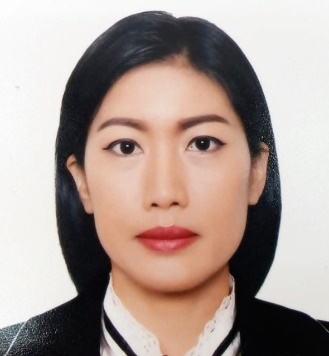 47 Moo 6 Nongthong, Saingam, Kamphaeng Phet, Thailand.Mobile Phone : +66(0) 81-6461465Email : kanjanahirsch@gmail.comPERSONAL INFORMATIONBirthdate 			: 16/04/1979Age 				: 40 years			Height 				: 153 cm.Weight				: 48 kg.	Nationality 			: Thai.Status				: Single.Education			: Bachelor's degree. 				  Kamphaeng Phet Rajabhat University.Objective 			Seeking a position as a Spa Therapist wherein my skills and abilities can make 					effective contribution in providing excellent massage therapy.WORK EXPERIENCEDuties and RESPONSIBILITIESQualifications Summary	Additional skills		Language ComputerCertificateMassage SkillsREFERENCE